Питання для самостійної роботи щодо змісту теми 5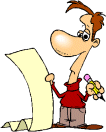 Між якими суб’єктами бізнесу виникають фінансові відносини?Принципи організації фінансування бізнесу.Фінансові ресурси бізнесу та джерела їх формування.Основні виробничі фонди підприємства, їх просте та розширене відтворення.Обігові виробничі фонди та фонди обігу підприємства.Банківська система України та її рівні.Класифікація банків.Види операцій банків та їх суть.Які документи подають для відкриття поточних рахунків підприємства банківським установам?Які основні форми розрахункових документів на перерахування коштів по безготівковим розрахунковим операціям?Касове обслуговування банків та їх суть.Кредитні операції банків та їх суть.Трастові операції банків та їх суть.Кредитні відносини та їх суть.Функції кредиту та їх суть.Принципи кредитування та їх суть.Класифікація кредитів.Джерела погашення кредиту та їх суть.Комерційний кредит та механізм його забезпечення.Лізинговий кредит та механізм його забезпечення.Державний кредит та механізм його забезпечення.